АДМИНИСТРАЦИЯ ГОРОДА ТОМСКАДЕПАРТАМЕНТ ОБРАЗОВАНИЯ Муниципальное автономное дошкольное образовательное учреждение детский сад общеразвивающего вида № 5 г. Томск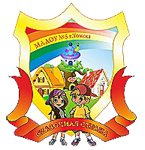 ФИП ТОИПКРОСЕМИНАР-ПРАКТИКУМ «Использование современных педагогических технологий в  проектно-исследовательской деятельности ДОО»Томск21 февраля 2020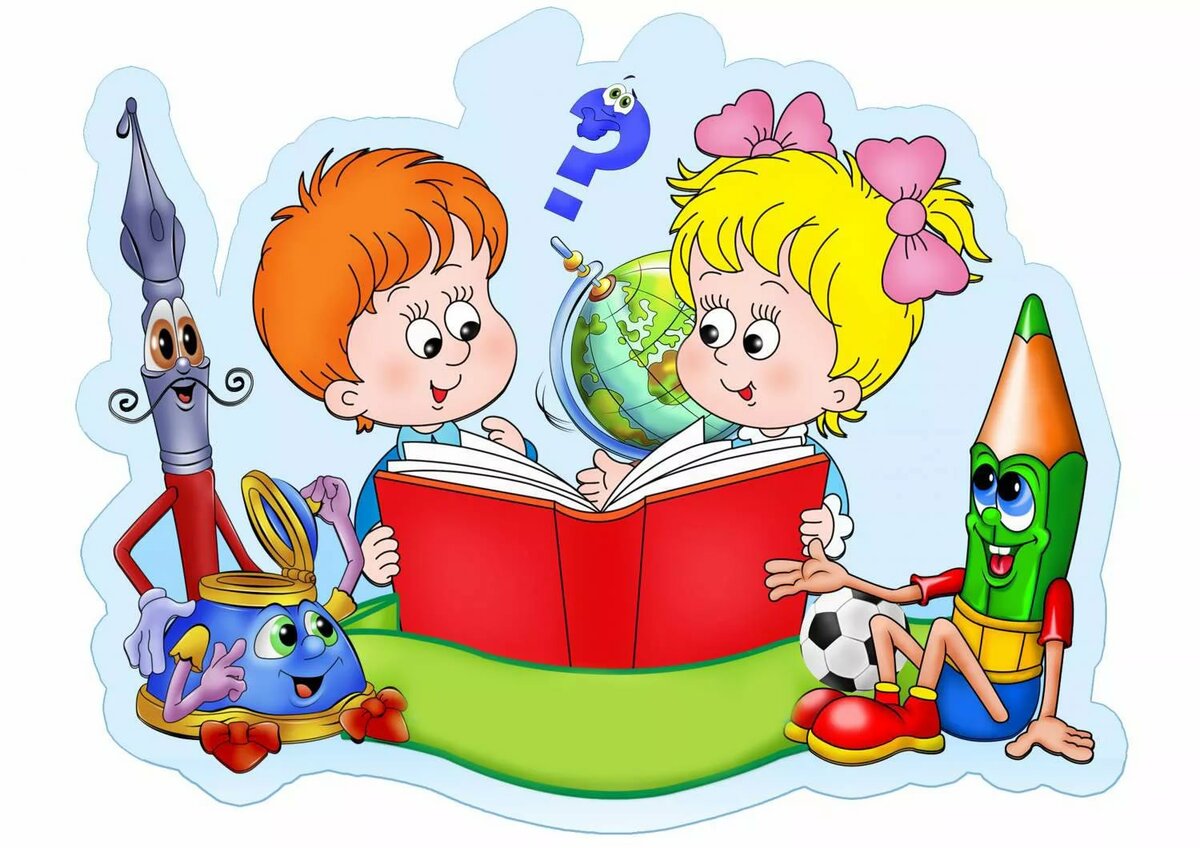 Основной тезис современного пониманияметода проектов:«Все что я познаю, я знаю, для чего это мне надо и где и как я могу эти знания применить»Н.Ю. ПахомоваПРОГРАММА СЕМИНАРА08.45-09.00Регистрация участников Семинара-практикумаЕкатерина Валерьевна Высоцкая, педагог-психолог МАДОУ №5 09.00-09.15Мини-лекция «Современные педагогические технологии в сфере дошкольного образования»Татьяна Николаевна Кудринская, старший воспитательПредставление итоговых мероприятий по проекту  «Музеи города Томска» (часть 1)Представление итоговых мероприятий по проекту  «Музеи города Томска» (часть 1)Представление итоговых мероприятий по проекту  «Музеи города Томска» (часть 1)09.15-09.35Видео презентация с комментариями к итоговому мероприятию проекта «Музеи города Томска»  сюжетно-ролевая игра «Краеведческий музей приглашает на фотовыставку».  (Подготовительная группа)Светлана Николаевна Беззубенко, воспитатель;Марина Витальевна Земскаявоспитатель09.35-09.55Мастер-класс «Герб города Томска»Оксана Анатольевна ЛазареваВоспитатель;09.55-10.15Видео презентация с комментариями к  мини-конференции «Музеи города Томска глазами детей». (Подготовительная группа)Наталья Владимировна Клокова, воспитатель;Илиана Алексеевна Михальская,воспитатель;Елена  Константиновна Кузнецова, воспитатель10.15-10.35Сегментация «Музыкальный поединок» Екатерина Валерьевна Высоцкая, педагог-психологЕлена Владимировна Литвинова, педагог дополнительного образования10.3511.05Метод Проектов как педагогическая  технология: моделирование и план реализации проекта.Татьяна Николаевна Кудринская, старший воспитатель 10.3511.05 Проект «Моя семья», 2 младшая группаМарина Анатольевна Мороцкая, воспитатель;10.3511.05Проект «Весна», средняя группаТатьяна Геннадьевна Черненко, воспитатель;Светлана Геннадьевна Баранова, старший воспитатель10.3511.05Проект «Русская матрешка», старшая группаЕлена Владимировна Романова, воспитатель;Володина Ирина Юрьевна, старший воспитатель10.3511.05Проект «Транспорт», подготовительная группаЮлия Валерьевна Ницык, воспитатель;Светлана Николаевна Щербенко, старший воспитательПредставление итоговых мероприятий по проекту  «Музеи города Томска» (часть 2)Представление итоговых мероприятий по проекту  «Музеи города Томска» (часть 2)Представление итоговых мероприятий по проекту  «Музеи города Томска» (часть 2)11.0511.25Видео презентация с комментариями. Развлечение «Красна изба не углами, а блинами». (Подготовительная группа)Ольга Сергеевна Кирьянова, воспитатель;Юлия Николаевна Петренко, воспитатель;Ольга Михайловна Коробейникова, воспитатель;Тегмине Валикоевна Давоян, воспитатель11.25-11.45Видео презентация с комментариями. Театральная постановка «Волшебник изумрудного города».  (Подготовительная группа)Алена Владимировна Рыбакова, воспитатель;Надежда Анатольевна Юринская, воспитатель11.45-12.00Подведение итогов, рефлексияЕкатерина Валерьевна Высоцкая, педагог-психолог МАДОУ №5